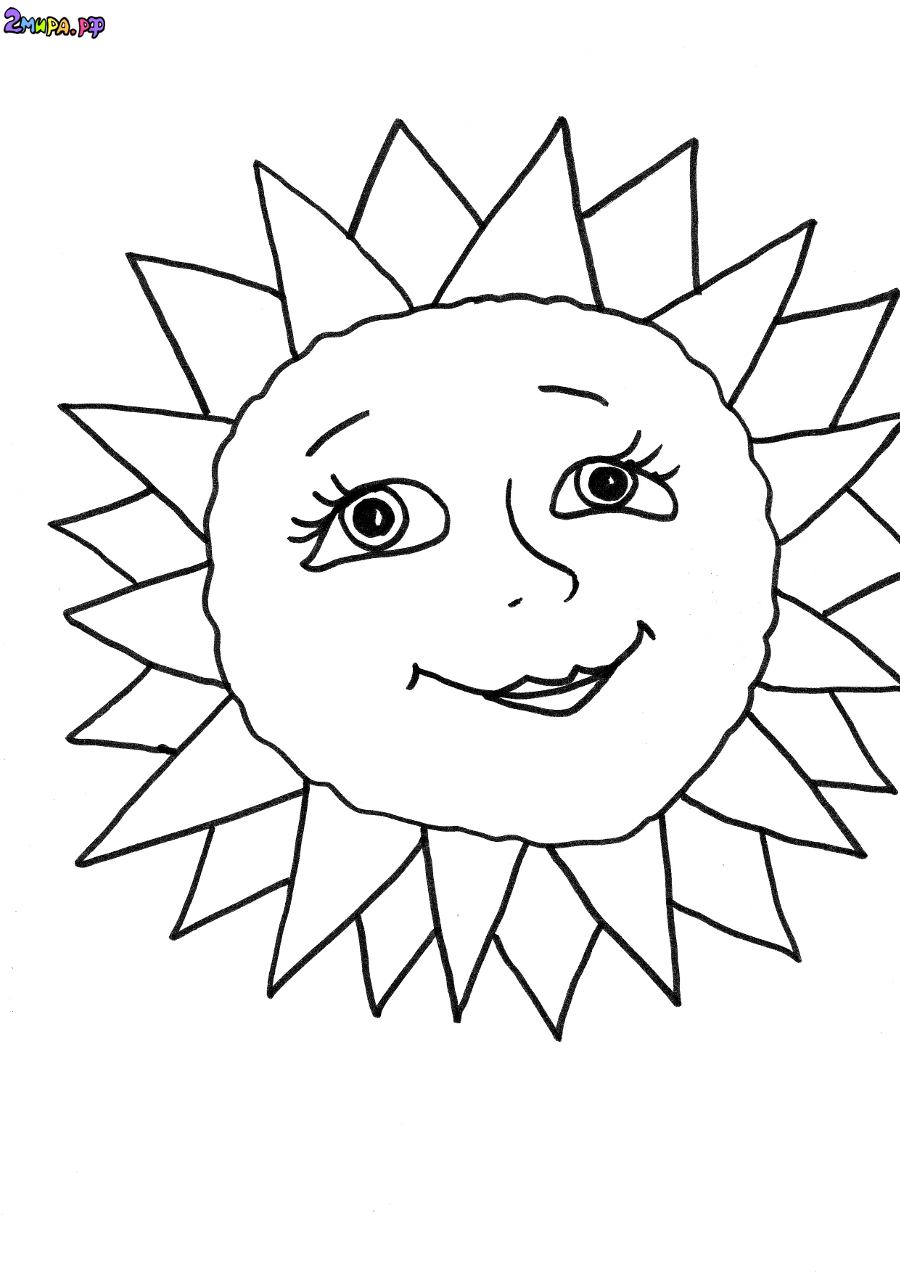 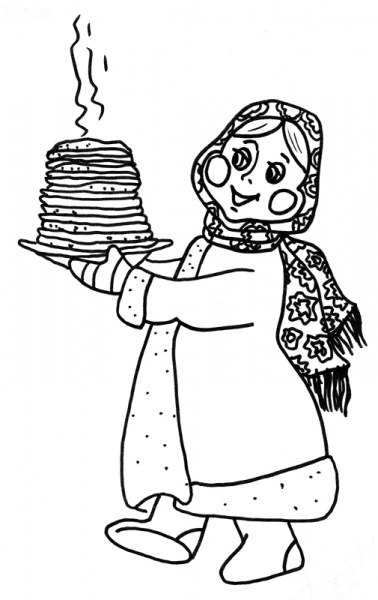 Масленица широкая 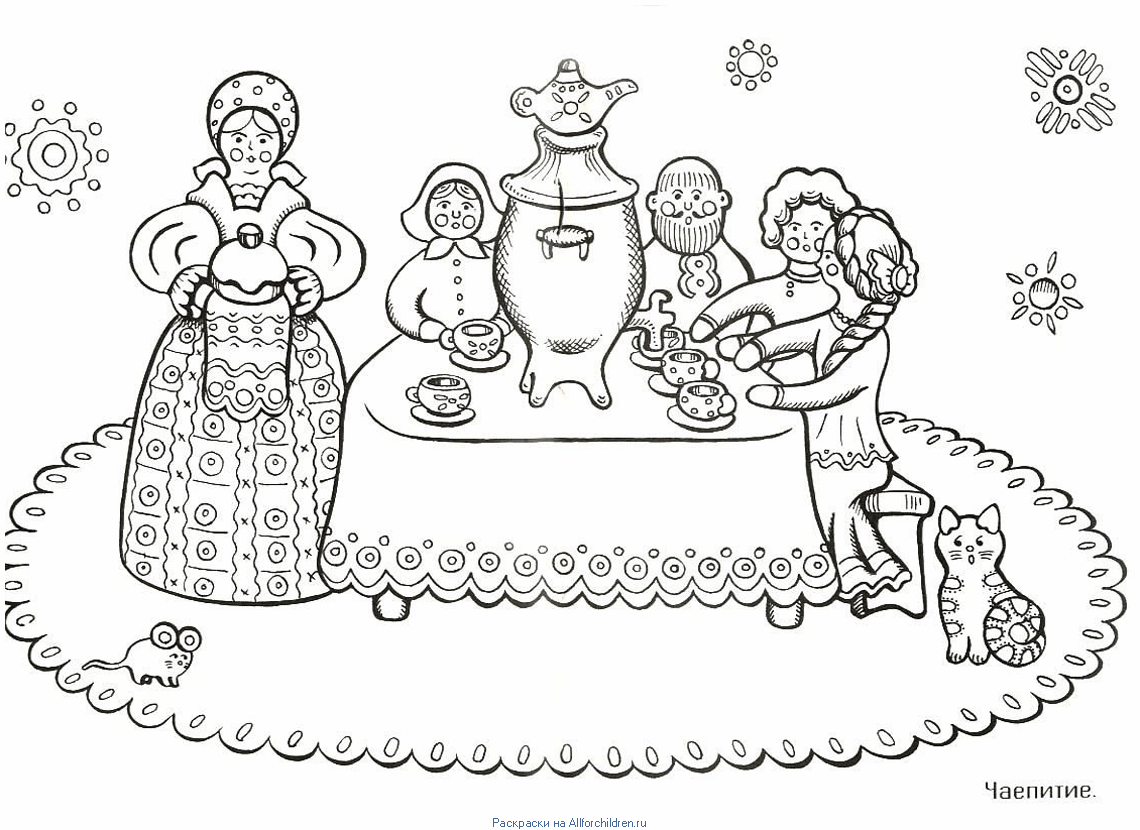 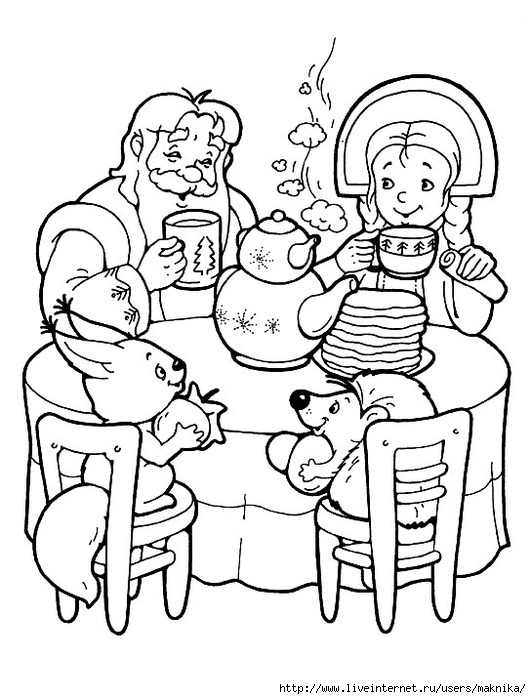 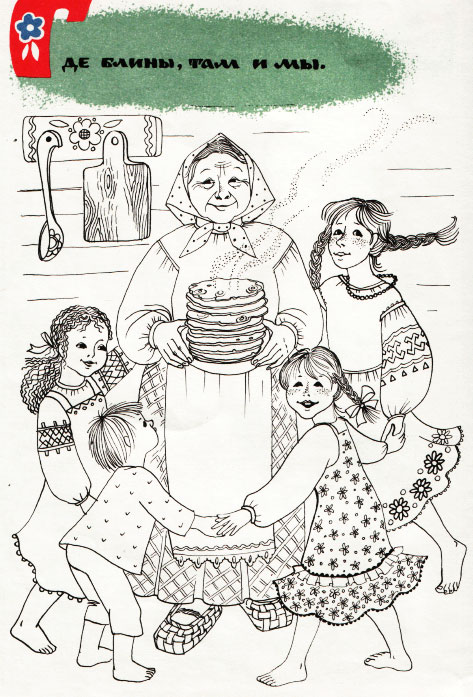 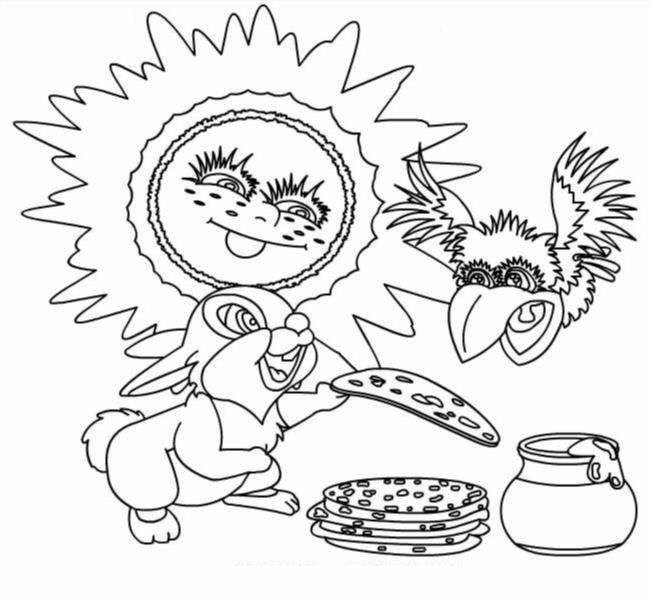 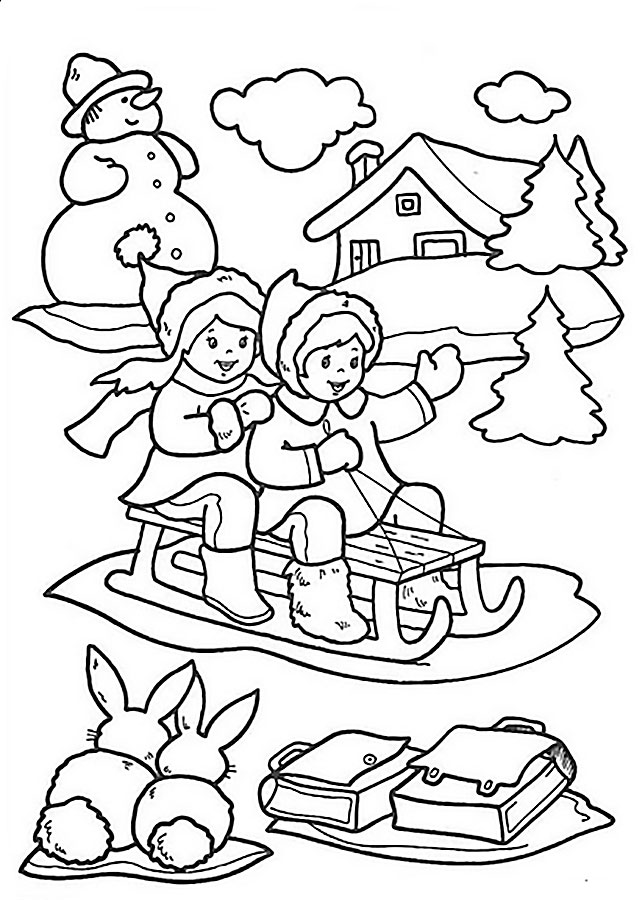 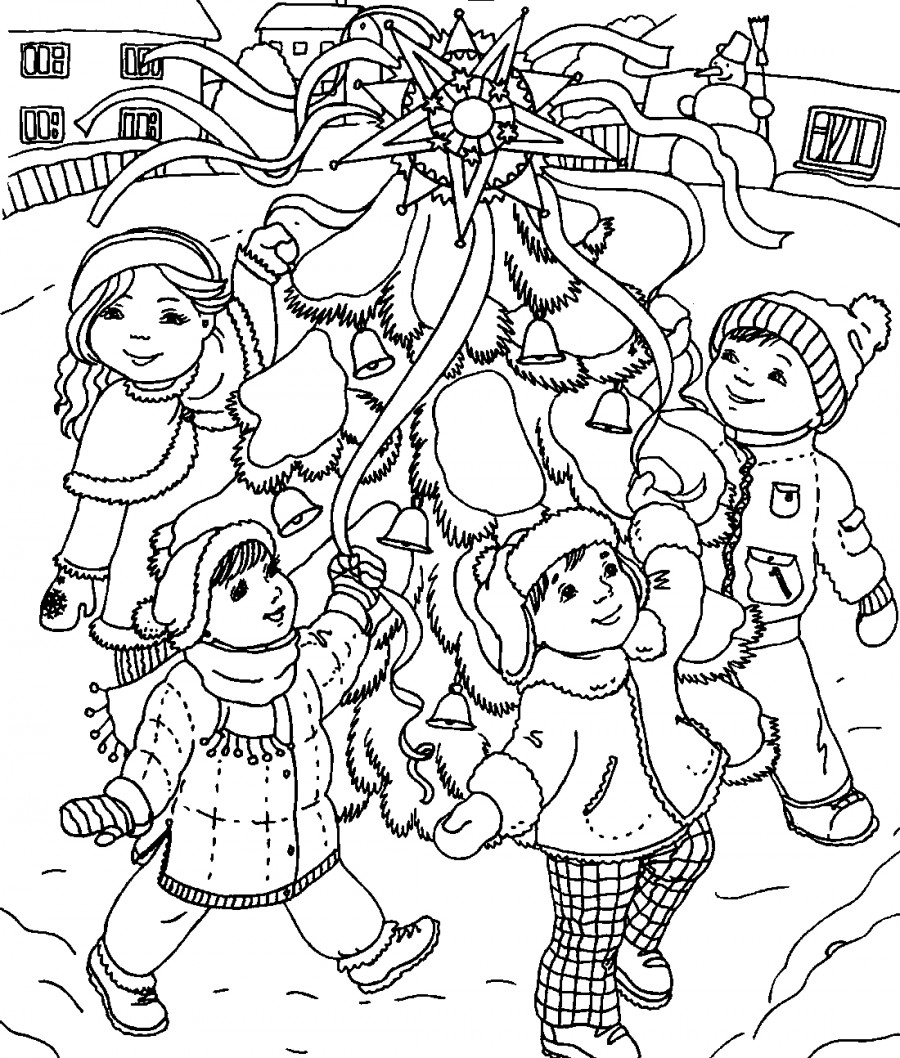 